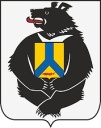 АДМИНИСТРАЦИЯЧЕКУНДИНСКОГО  СЕЛЬСКОГО  ПОСЕЛЕНИЯВерхнебуреинского муниципального районаХабаровского краяПОСТАНОВЛЕНИЕ      12.05.2023              №    12                   с.ЧекундаОб окончании отопительного сезона 2022-2023 годаВ соответствии со ст. 6 Федерального закона «Об общих принципах организации местного самоуправления в Российской Федерации» от 06.10.2003 № 131-ФЗ и пунктом постановления Правительства Российской Федерации от 06.05.2011  № 354 «О предоставлении коммунальных услуг собственникам и пользователям помещений в многоквартирных домах и жилых домов» администрация Чекундинского сельского поселения Верхнебуреинского муниципального района Хабаровского краяПОСТАНОВЛЯЕТ:1.Завершить отопительный сезон на территории Чекундинского сельского поселения Верхнебуреинского муниципального района Хабаровского края, с 15 мая 2023 года в связи с установлением среднесуточных температур наружного воздуха выше + 8 % С в течение 5 суток подряд.          2.Контроль за исполнением настоящего постановления оставляю за собой.          3.Настоящее постановление вступает в силу со дня его официального опубликования (обнародования).Глава поселения                                                                            А.И. Зацемирный